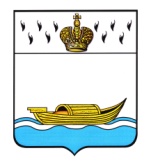       АДМИНИСТРАЦИЯ      Вышневолоцкого городского округа                                                Распоряжениеот 19.10.2021                                                                                            № 1769-р                                          г. Вышний ВолочекВо исполнение Указа Президента Российской Федерации от 23.11.2020 № 733 «Об утверждении Стратегии государственной антинаркотической политики Российской Федерации на период до 2030 года», распоряжения Губернатора Тверской области от 21.07.2021 № 286-рг «О Перечне приоритетных направлений (плане мероприятий) реализации Стратегии государственной антинаркотической политики Российской Федерации на период до 2030 года на территории Тверской области», руководствуясь Уставом Вышневолоцкого городского округа Тверской области:Утвердить План мероприятий по реализации Стратегии государственной антинаркотической политики Российской Федерации на период до 2030 года на территории муниципального образования Вышневолоцкий городской округ Тверской области (прилагается) (далее – План).2. Ответственным исполнителям мероприятий Плана представлять в отдел по безопасности и взаимодействию с правоохранительными органами администрации Вышневолоцкого городского округа отчёт о выполнении Плана в части касающейся, ежегодно – в срок до 25 декабря текущего года и до 15 января года следующим за отчетным.3. Отделу по безопасности и взаимодействию с правоохранительными органами администрации Вышневолоцкого городского округа организовать подготовку сводного ежегодного отчета по исполнению мероприятий Плана на основании отчетов ответственных исполнителей мероприятий Плана и представить Главе Вышневолоцкого городского округа в срок до 25 января года, следующим за отчетным.4. Настоящее распоряжение разместить на официальном сайте муниципального образования Вышневолоцкий городского округ Тверской области в информационно-телекоммуникационной сети «Интернет».4. Контроль за исполнением настоящего распоряжения возложить на Заместителя Главы Администрации Вышневолоцкого городского округа Морозова Д.Г.5. Настоящее распоряжение вступает в силу со дня его принятия.И.о. ГлавыВышневолоцкого городского округа                                             Н.В. ШараповаПриложениек распоряжению АдминистрацииВышневолоцкого городского округаот 19.10.2021 № 1769-рПлан мероприятий по реализации Стратегии государственной антинаркотической политики Российской Федерации на период до 2030 года на территории муниципального образования Вышневолоцкий городской округ Тверской областиИ.о. ГлавыВышневолоцкого городского округа                                                                                                                       Н.В. ШараповаОб утверждении Плана мероприятий по реализации Стратегии государственной антинаркотической политики Российской Федерации на период до 2030 года на территории муниципального образования Вышневолоцкий городской округ Тверской области№п/пНаименование мероприятийОтветственные исполнители мероприятийСрок реализациимероприятий1. Совершенствование антинаркотической деятельности и государственного контроля за оборотом наркотиков1. Совершенствование антинаркотической деятельности и государственного контроля за оборотом наркотиков1. Совершенствование антинаркотической деятельности и государственного контроля за оборотом наркотиков1. Совершенствование антинаркотической деятельности и государственного контроля за оборотом наркотиков1.1.Издание муниципальных правовых актов (внесение изменений), направленных на осуществление мероприятий в сфере профилактики незаконного потребления наркотических средств и психотропных веществСамостоятельные структурные и структурные подразделения Администрации Вышневолоцкого городского округаежегодно1.2.Проведение мониторинга наркоситуации в Вышневолоцком городском округе Тверской областиОтдел по безопасности и взаимодействию с правоохранительными органами администрации Вышневолоцкого городского округаМО МВД России «Вышневолоцкий»ГБУЗ «Вышневолоцкая ЦРБ»ежегодно1.3.Организация рассмотрения на заседаниях Межведомственной Антинаркотической комиссии в Вышневолоцком городском округе вопросов, связанных с наркоситуации в Вышневолоцком городском округе Тверской областиОтдел по безопасности и взаимодействию с правоохранительными органами администрации Вышневолоцкого городского округаНе реже одного раза в квартал2. Профилактика и раннее выявление незаконного потребления наркотиков2. Профилактика и раннее выявление незаконного потребления наркотиков2. Профилактика и раннее выявление незаконного потребления наркотиков2. Профилактика и раннее выявление незаконного потребления наркотиков2.1.Проведение семинаров для работников образовательных организаций Вышневолоцкого городского округа по вопросам педагогических практик и методик профилактики противоправного поведения несовершеннолетнихУправление образования администрации Вышневолоцкого городского округаежегодно2.2.Организация и проведение анкетирования проведение анкетирования родителей, преподавателей 7-11 классов образовательных учреждений городского округа для определения уровня информированности в вопросах аддитивного поведения у детейУправление образования администрации Вышневолоцкого городского округаежегодно2.3.Участие в семинаре по теме: «Профилактика употребления психоактивных веществ среди молодежи» в рамках проведения Всероссийского месячника антинаркотической направленности и популяризации здорового образа жизни Управление культуры, молодёжи и туризма администрации Вышневолоцкого городского округаежегодно2.4.Участие в семинаре (онлайн) по теме: «Профилактика употребления психоактивных веществ среди молодежи» в рамках проведения «Методической декады»Управление культуры, молодёжи и туризма администрации Вышневолоцкого городского округаежегодно2.5.Проведение тренингов и семинаров в спортивных учреждениях на тему: «Профилактика употребления наркотических веществ» в рамках проведения Всероссийского месячника антинаркотической направленности и популяризации здорового образа жизни. Комитет по физической культуре и спорту администрации Вышневолоцкого городского округаежегодно(2 раза в год)2.6.Проведение плановых мероприятий, просмотр фильмов и видеороликов со спортсменами, тренирующимися в муниципальных учреждениях (организациях) Вышневолоцкого городского округа, по предотвращению допинга в спорте и предупреждению распространения наркотиков. Комитет по физической культуре и спорту администрации Вышневолоцкого городского округаежегодно2.7.Включение профилактических мероприятий, реализуемых в рамках проекта «Патриотическое воспитание» в планы по воспитательной работе муниципальных образовательных организаций Вышневолоцкого городского округаУправление образования администрации Вышневолоцкого городского округаежегодно2.8.Организация и проведение конкурса плакатов «Я против наркотиков» среди учащихся образовательных учреждений Вышневолоцкого городского округа в рамках муниципальной программы муниципального образования Вышневолоцкий городской округ Тверской областиУправление образования администрации Вышневолоцкого городского округаУправление культуры, молодёжи и туризма администрации Вышневолоцкого городского округаежегодно2.9.Проведение комплексной информационно-пропагандистской деятельности: организация профилактических, культурно-просветительских мероприятий, направленных на выработку твердой антинаркотической и антиалкогольной позиции в подростковой и молодежной среде, пропаганду здорового образа жизни в рамках муниципальной программы муниципального образования Вышневолоцкий городской округ Тверской областиУправление культуры, молодёжи и туризма администрации Вышневолоцкого городского округаежегодно2.10.Участие в мастер-классе «Противодействие вовлечения молодежи в наркотрафик посредством информационно-телекоммуникационной сети «Интернет»Управление культуры, молодёжи и туризма администрации Вышневолоцкого городского округаежегодно2.11.Участие в областных научно-практических конференциях по профилактике наркомании, ВИЧ-инфекции, алкоголизма, пропаганде здорового образа жизниУправление культуры, молодёжи и туризма администрации Вышневолоцкого городского округаежегодно2.12.Привлечение детей, молодежи и граждан к систематическим занятиям спортом (мероприятия):1) дни открытых дверей в спортивных школах и на спортивных объектах;2) набор детей в учреждения спортивной направленности на освоение программ спортивной подготовки и в спортивно-оздоровительные группы;3) пропаганда здорового образа жизни, правильного питания среди населения.Комитет по физической культуре и спорту администрации Вышневолоцкого городского округаежегодно (сентябрь, декабрь)2.13.Привлечение детей и молодежи к участию в спортивных мероприятиях:1) Всероссийский день бега «Кросс нации»;2) Всероссийская массовая лыжная гонка «Лыжня России»;3) Кубок Губернатора Тверской области по игровым видам спорта;4) Всероссийские соревнования по футболу «Кожаный мяч»;5) региональные соревнования по дворовому футболу «Футбол нашего двора»;6) мероприятия, посвященные празднованию Дня физкультурникаКомитет по физической культуре и спорту администрации Вышневолоцкого городского округасогласно календарному плану официальных физкультурных мероприятий и спортивных мероприятий Тверской области и Вышневолоцкого городского округа2.14.Проведение мероприятий, направленных на профилактику асоциальных явлений в молодежной среде с охватом добровольцев (волонтеров)Управление культуры, молодёжи и туризма администрации Вышневолоцкого городского округаежегодно2.15.Привлечение молодежных общественных объединений, работающих в сфере профилактики асоциальных явлений Управление культуры, молодёжи и туризма администрации Вышневолоцкого городского округаежегодно2.16.Проведение социально-психологического тестирования в образовательных организациях Вышневолоцкого городского округаУправление образования администрации Вышневолоцкого городского округаежегодно2.17.Размещение на сайтах образовательных организаций Вышневолоцкого городского округа информационных материалов по вопросам антинаркотической пропаганды, направленного на повышение уровня осведомленности граждан, в первую очередь несовершеннолетних и их родителей (законных представителей), о рисках, связанных с незаконным потреблением наркотиков, и последствиях такого потребленияУправление образования администрации Вышневолоцкого городского округане реже одного раза в месяц2.18.Размещение видеороликов антинаркотической тематики в информационной телекоммуникационной сети «Интернет»Управление культуры, молодёжи и туризма администрации Вышневолоцкого городского округане реже одного раза в квартал2.19.Регулярная публикация информации о вреде употребления наркотиков, курительных смесей, никотиносодержащих веществ, материалов, пропагандирующих здоровый образ жизни в группах Администрации Вышневолоцкого городского округа «В Контакте», «Одноклассники», на официальной странице «Facebook», на официальном сайте муниципального образования Вышневолоцкий городской округ Тверской областиУправление по обеспечению деятельности администрации Вышневолоцкого городского округане реже одного раза в месяцСокращение числа больных наркоманией, а также лиц, у которых диагностировано пагубное (с негативными последствиями) потребление наркотиковСокращение числа больных наркоманией, а также лиц, у которых диагностировано пагубное (с негативными последствиями) потребление наркотиковСокращение числа больных наркоманией, а также лиц, у которых диагностировано пагубное (с негативными последствиями) потребление наркотиковСокращение числа больных наркоманией, а также лиц, у которых диагностировано пагубное (с негативными последствиями) потребление наркотиков3.1.Осуществление профилактики наркомании среди различных категорий населения, выявления потребителей наркотических средств и психотропных веществ на ранних этапах развития зависимостиГБУЗ «Вышневолоцкая ЦРБ»ежегодно3.2.Проведение на территории Вышневолоцкого городского округа Тверской области месячника антинаркотической направленности и популяризации здорового образа жизниУправление культуры, молодёжи и туризма администрации Вышневолоцкого городского округаУправление образования администрации Вышневолоцкого городского округаОтдел безопасности и взаимодействия с правоохранительными органами администрации Вышневолоцкого городского округаежегодно, в период с 26 мая по 26 июня3.3.Организация профилактической работы с многодетными семьями, в том числе с семьями, один или несколько членов которых употребляют наркотики, используя формы профилактических бесед, распространение памяток и буклетов антинаркотической направленностиГБУ СРЦН «Мой семейный центр» Вышневолоцкого и Удомельского городских округовежегодно3.4.Организация проведения с воспитанниками государственного бюджетного учреждения социально-реабилитационный центр для несовершеннолетних» Вышневолоцкого городского округа профилактических бесед, лекций с привлечением специалистов медицинских организаций, сотрудников МО МВД России «Вышневолоцкий»ГБУ СРЦН «Мой семейный центр» Вышневолоцкого и Удомельского городских округовГБУЗ «Вышневолоцкая ЦРБ»МО МВД России «Вышневолоцкий»ежегодно3.5.Проведение мероприятий по профилактике незаконного потребления наркотических средств и популяризации здорового образа жизни среди несовершеннолетних Управление культуры, молодёжи и туризма администрации Вышневолоцкого городского округаУправление образования администрации Вышневолоцкого городского округаКомитет по физической культуре и спорту администрации Вышневолоцкого городского округаежегодно3.6.Анализ и мониторинг показателей стационарной и амбулаторной медицинской реабилитации пациентов с наркологическими расстройствами в медицинских организациях государственной системы здравоохранения, оказывающих медицинскую помощь по профилю «психиатрия-наркология»ГБУЗ «Вышневолоцкая ЦРБ»ежегодно3.7.Консультативно-методическая помощь негосударственным центрам социальной реабилитации, входящих в региональный сегмент национальной системы реабилитации и ресоциализации потребителей наркотических средств и психотропных веществГБУЗ «Вышневолоцкая ЦРБ»ежегодно3.8.Проведение профилактических медицинских осмотров обучающихся образовательных организаций психиатром-наркологом с целью раннего выявления потребителей психоактивных веществГБУЗ «Вышневолоцкая ЦРБ»ежегодно3.9.Организация и проведение мероприятий, направленных на профилактику вируса иммуннодефицита человека (далее – ВИЧ) среди наркопотребителей, и включающих обследование на ВИЧ, информирование о путях заражения ВИЧ и способах профилактикиГБУЗ «Вышневолоцкая ЦРБ»ежегодно3.10.Постоянное диспансерное наблюдение и лечение наркозависимых, живущих с ВИЧГБУЗ «Вышневолоцкая ЦРБ»ежегодно